CATEDRA ONCOLOGIEORAR DE RECUPERARE A  RESTANȚELOR ISTORICE ÎN REGIM ON-LINEFacultatea Medicină 1/Medicină 2 09.06.2020-16.06.2020Șef catedră, dr. hab. șt. med.,profesor universitar                    			                          Sofroni DumitruŞef studii, asistent universitar					  Cucieru Cristina	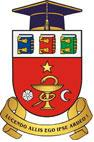 INSTITUŢIA PUBLICĂ UNIVERSITATEA DE STAT DE MEDICINĂ ŞI FARMACIE „NICOLAE TESTEMIŢANU”Nume, prenume profesor Data, oraLink-ul de accesCucieru Cristinaasist. univ.09.06.2020    14-1500meet.google.com/auj-kukg-tifȘveț Veronicaasist. univ.10.06.2020    14-1500meet.google.com/auj-kukg-tifCorobcean Nadejdaconf. univ., dr. șt. med.11.06.2020     14-1500meet.google.com/auj-kukg-tifVîrlan Marianaasist. univ.12.06.2020    14-1500meet.google.com/auj-kukg-tifȚîbîrnă Andreiconf. univ., dr. șt. med.15.06.2020     14-1500meet.google.com/auj-kukg-tifBacalîm Liliaasist. univ.16.06.2020     14-1500meet.google.com/auj-kukg-tif